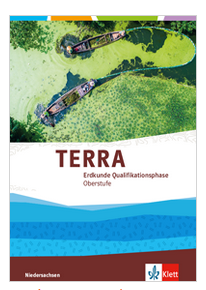 „Stoffverteilungsplan“ – Grundlage für schulinternes Curriculum„Stoffverteilungsplan“ – Grundlage für schulinternes Curriculum„Stoffverteilungsplan“ – Grundlage für schulinternes Curriculum„Stoffverteilungsplan“ – Grundlage für schulinternes Curriculum„Stoffverteilungsplan“ – Grundlage für schulinternes Curriculum„Stoffverteilungsplan“ – Grundlage für schulinternes Curriculum„Stoffverteilungsplan“ – Grundlage für schulinternes CurriculumTERRA Erdkunde QualifikationsphaseTERRA Erdkunde QualifikationsphaseTERRA Erdkunde QualifikationsphaseTERRA Erdkunde QualifikationsphaseTERRA Erdkunde QualifikationsphaseTERRA Erdkunde QualifikationsphaseTERRA Erdkunde QualifikationsphaseSchule:	Schule:	Schule:	Schule:	978-3-12-104731-4978-3-12-104731-4978-3-12-104731-4Lehrer: 	Lehrer: 	Lehrer: 	Lehrer: 	Fachmodule (Abgleich mit den Vorgaben des niedersächsischen Kerncurriculums Erdkunde für die gymnasiale Oberstufe)Kompetenzbereiche:Fachwissen (Inhaltliche Schwerpunkte; Sachkompetenz; Fachmodul = F; Raummodul = R) – Räumliche Orientierung (Orientierungskompetenz = O) – Erkenntnisgewinnung durch Methoden (Methodenkompetenz = M) – Kommunikation (Kommunikationskompetenz = K) – Beurteilen und Bewerten (Urteilskompetenz = B)Lesehilfe: F2/2 = Fach-Modul 2 / 2. Inhaltlicher SchwerpunktFachmodule (Abgleich mit den Vorgaben des niedersächsischen Kerncurriculums Erdkunde für die gymnasiale Oberstufe)Kompetenzbereiche:Fachwissen (Inhaltliche Schwerpunkte; Sachkompetenz; Fachmodul = F; Raummodul = R) – Räumliche Orientierung (Orientierungskompetenz = O) – Erkenntnisgewinnung durch Methoden (Methodenkompetenz = M) – Kommunikation (Kommunikationskompetenz = K) – Beurteilen und Bewerten (Urteilskompetenz = B)Lesehilfe: F2/2 = Fach-Modul 2 / 2. Inhaltlicher SchwerpunktFachmodule (Abgleich mit den Vorgaben des niedersächsischen Kerncurriculums Erdkunde für die gymnasiale Oberstufe)Kompetenzbereiche:Fachwissen (Inhaltliche Schwerpunkte; Sachkompetenz; Fachmodul = F; Raummodul = R) – Räumliche Orientierung (Orientierungskompetenz = O) – Erkenntnisgewinnung durch Methoden (Methodenkompetenz = M) – Kommunikation (Kommunikationskompetenz = K) – Beurteilen und Bewerten (Urteilskompetenz = B)Lesehilfe: F2/2 = Fach-Modul 2 / 2. Inhaltlicher SchwerpunktFachmodule (Abgleich mit den Vorgaben des niedersächsischen Kerncurriculums Erdkunde für die gymnasiale Oberstufe)Kompetenzbereiche:Fachwissen (Inhaltliche Schwerpunkte; Sachkompetenz; Fachmodul = F; Raummodul = R) – Räumliche Orientierung (Orientierungskompetenz = O) – Erkenntnisgewinnung durch Methoden (Methodenkompetenz = M) – Kommunikation (Kommunikationskompetenz = K) – Beurteilen und Bewerten (Urteilskompetenz = B)Lesehilfe: F2/2 = Fach-Modul 2 / 2. Inhaltlicher SchwerpunktFachmodule (Abgleich mit den Vorgaben des niedersächsischen Kerncurriculums Erdkunde für die gymnasiale Oberstufe)Kompetenzbereiche:Fachwissen (Inhaltliche Schwerpunkte; Sachkompetenz; Fachmodul = F; Raummodul = R) – Räumliche Orientierung (Orientierungskompetenz = O) – Erkenntnisgewinnung durch Methoden (Methodenkompetenz = M) – Kommunikation (Kommunikationskompetenz = K) – Beurteilen und Bewerten (Urteilskompetenz = B)Lesehilfe: F2/2 = Fach-Modul 2 / 2. Inhaltlicher SchwerpunktFachmodule (Abgleich mit den Vorgaben des niedersächsischen Kerncurriculums Erdkunde für die gymnasiale Oberstufe)Kompetenzbereiche:Fachwissen (Inhaltliche Schwerpunkte; Sachkompetenz; Fachmodul = F; Raummodul = R) – Räumliche Orientierung (Orientierungskompetenz = O) – Erkenntnisgewinnung durch Methoden (Methodenkompetenz = M) – Kommunikation (Kommunikationskompetenz = K) – Beurteilen und Bewerten (Urteilskompetenz = B)Lesehilfe: F2/2 = Fach-Modul 2 / 2. Inhaltlicher SchwerpunktFachmodule (Abgleich mit den Vorgaben des niedersächsischen Kerncurriculums Erdkunde für die gymnasiale Oberstufe)Kompetenzbereiche:Fachwissen (Inhaltliche Schwerpunkte; Sachkompetenz; Fachmodul = F; Raummodul = R) – Räumliche Orientierung (Orientierungskompetenz = O) – Erkenntnisgewinnung durch Methoden (Methodenkompetenz = M) – Kommunikation (Kommunikationskompetenz = K) – Beurteilen und Bewerten (Urteilskompetenz = B)Lesehilfe: F2/2 = Fach-Modul 2 / 2. Inhaltlicher SchwerpunktKap.Themen in TERRAThemen in TERRASeiteRaumbeispieleRaumbeispieleFachbegriffeVernetzungsmöglichkeiten von KompetenzenVernetzungsmöglichkeiten von KompetenzenInhaltliche SchwerpunkteÜbrige Kompetenzen0.Ein MysteryEin Mystery6-11TERRA METHODE: Ein Mystery durchführen: Rosen aus Äthiopien – Leid statt Liebe?TERRA METHODE: Ein Mystery durchführen: Rosen aus Äthiopien – Leid statt Liebe?6-11Äthiopien, Deutschland, IndienÄthiopien, Deutschland, IndienFlüchtling, Land Grabbing, Migration, Rohstoffe, SWOT-Analyse, Tragfähigkeit, UmsiedlungF1/3 - F3/2 – F3/5 – R3/1 – R3/2O1/2 – M3/4 – M4/1 – K2/3 – B2/41.Raumprägende Faktoren und raumverändernde ProzesseRaumprägende Faktoren und raumverändernde Prozesse12-611.1Geofaktoren formen LandschaftenGeofaktoren formen Landschaften14-21GeofaktorenGeofaktoren14SibirienSibirienFlächenverbrauch, Geofaktor, Landschaft, PermafrostbodenF1/1 – R6/1O2/2 – M2/2 – M3/4 – K1/2Geodynamische Prozesse – gestaltende Kräfte im ErdinnernGeodynamische Prozesse – gestaltende Kräfte im Erdinnern16AlpenAlpenHotspot, PlattentektonikF1/1O2/2 – M3/2 – M5/1 – K1/2 Der Harz – eine von der Natur geformte und vom Menschen genutzte LandschaftDer Harz – eine von der Natur geformte und vom Menschen genutzte Landschaft18HarzHarzBergbau, Geofaktor, Horst, Lagerstätte, Schichtrippe, ScholleF1/1M3/1 – M3/2 – M4/2 – M5/1 – K2/31.2Unsere Erde gliedernUnsere Erde gliedern22-29Naturräumliche GliederungNaturräumliche Gliederung22Harz, globalHarz, globalAtmosphärische Zirkulation, Corioliskraft, Energie, Landschaftszone, Passatzirkulation, Wärmehaushalt, WindF1/2O2/2 – M3/3 – M5/1 – K1/3 – K2/1 – K2/4 – B1/1 – B2/1Anthropogeographische GliederungAnthropogeographische Gliederung26Angloamerika, global, Orient, TürkeiAngloamerika, global, Orient, TürkeiGeofaktor, Globalisierung, HDI, Kulturerdteil, Ökozone, WeltbankF1/3O2/2 - M3/3 – M5/1 – K1/3 – K2/1 – K2/4 – B1/1 – B2/1 - B2/31.3Demografische Strukturen und EntwicklungenDemografische Strukturen und Entwicklungen30-39Entwicklung der WeltbevölkerungEntwicklung der Weltbevölkerung30Global, RegionenGlobal, RegionenFertilitätsrateF1/4M3/1 – M4/1 – M5/2 – K1/1 – K2/2„Ideale" demografische Entwicklung? - Deutschland und Niger im Vergleich„Ideale" demografische Entwicklung? - Deutschland und Niger im Vergleich32Deutschland, NigerDeutschland, NigerFamilienplanung, Fertilitätsrate, Geburtenrate, Sterberate, Verstädterung, BNE/Kopf, VerstädterungsgradF1/4 – R1/1O1/2 – M1/1 – K1/2 – K1/3 – B2/3Demografische ÜbergängeDemografische Übergänge34Deutschland, IndienDeutschland, IndienDemografischer Übergang, Familienplanung, Geburtenrate, Sterberate, demografischer WandelF1/4 – R1/1 – R7/3O1/2 – M1/2 – K1/3 – B1/3Von der „Pyramide" zum „Weihnachtsbaum"Von der „Pyramide" zum „Weihnachtsbaum"36DeutschlandDeutschlandAltersdiagramm, Bevölkerungsstrukturdiagramm, Altersstruktur, Fertilitätsrate, FlüchtlingF1/4 – R1/1K2/1 – B1/3 – B2/3Eine Lösung reicht nichtEine Lösung reicht nicht38Afrika, Deutschland, TunesienAfrika, Deutschland, TunesienAltersstruktur, Demografische Dividende, Ressourcen, SchwellenlandF1/4 – R1/1M1/2 – K1/2 – K1/3 – B1/1 – B2/41.4Menschen in BewegungMenschen in Bewegung40-47Migration - Ausmaß und UrsachenMigration - Ausmaß und Ursachen40globalglobalFlüchtling, Migrant, Migration, TourismusF1/5M2/2 – M3/3 – K1/1 – K1/2Migration aus Sicht der Herkunfts- und ZielländerMigration aus Sicht der Herkunfts- und Zielländer42global, Kanadaglobal, KanadaEntwicklungspolitik, Innovation, RücküberweisungF1/5 – R5/1K1/3 – K2/1 – B1/1 – B2/1Der Weg zur Arbeit – immer länger, immer weiterDer Weg zur Arbeit – immer länger, immer weiter44Deutschland, globalDeutschland, globalMobilität, Pendler, Smart MobilityF1/5O1/2 – M5/1 – K1/3 – K2/1 – B2/1Die Welt „on the move"Die Welt „on the move"46globalglobalGlobalisierung, Mobilität, Schwellenland, Tourismus, TouristF1/5M2/2 – K1/1 – B1/1 – B2/21.5Klimawandel - Ursachen und AuswirkungenKlimawandel - Ursachen und Auswirkungen48-53Der natürliche KlimawandelDer natürliche Klimawandel48globalglobalKlimawandel, TreibhauseffektF1/6 – R10/4M2/1 – M2/2 – M4/1 – K1/2Der anthropogene TreibhauseffektDer anthropogene Treibhauseffekt49globalglobalAtmosphärische Zirkulation, Klimawandel, TreibhauseffektF1/6M2/1 – M2/2 – M4/1 – K1/2 – B2/2 – B2/3TERRA DIFFERENZIERUNGTERRA DIFFERENZIERUNG52-53Extremereignis DürreExtremereignis Dürre52Deutschland, KölnDeutschland, KölnDürre, KlimawandelF1/6O1/2 – M2/1 – M2/2 – K1/1 – K2/1 – K2/3 – B2/2Extremereignis StarkregenExtremereignis Starkregen53DeutschlandDeutschlandKlimawandel, StarkregenF1/6O1/2 – M2/1 – M2/2 – K1/1 – K2/1 – K2/3 – B2/21.6Eingriffe in ÖkosystemeEingriffe in Ökosysteme54-59Brandrodung für Sonnencreme?Brandrodung für Sonnencreme?54Indonesien, DeutschlandIndonesien, DeutschlandBrandrodung, ÖkosystemF1/7O2/2 – M2/2 – K2/1 – K2/4 – B1/1 – B2/1 – B2/2Rekorde werfen SchattenRekorde werfen Schatten56DeutschlandDeutschlandAgrarökosystem, Dreifelderwirtschaft, Klimawandel, StickstoffkreislaufF1/7M5/1 – K1/2 – K2/1 – B2/2Auf Sand gebautAuf Sand gebaut58global, Singapurglobal, SingapurÖkosystem, SandF1/7 – R9/3 – R11/6O1/2 - M2/1 – M5/4 – K1/3 - K2/3 – B2/4Kompetenzen vernetzen und überprüfenKompetenzen vernetzen und überprüfen60-61Atmosphärische Zirkulation, Bevölkerungsstrukturdiagramm, Bevölkerungswachstum, demografischer Übergang, Geofaktor, Hotspot,  Klimawandel, Migration, Plattentektonik, StickstoffkreislaufF1/1 – F1/3 – F1/4 – F1/5 – F1/6 – F1/7O2/2 – M3/2 – K1/1 – K1/2 - K1/3 – K2/3 – B2/1 – B2/22.Bedeutungswandel von RäumenBedeutungswandel von Räumen62-1332.1Räume unterschiedlichen EntwicklungsstandesRäume unterschiedlichen Entwicklungsstandes64-79Schweiz und Madagaskar - ein VergleichSchweiz und Madagaskar - ein Vergleich64Schweiz, MadagaskarSchweiz, MadagaskarBIP, BNE, Energie, Entwicklungsstand, Innovation, Rohstoffe, TourismusF2/1 – R1/4O1/2 – K2/1 – B1/2Indikatoren des EntwicklungsstandesIndikatoren des Entwicklungsstandes66globalglobalEntwicklungsstand, GII, HDI, HPI, ökologischer Fußabdruck, Primärenergie, Weltbank, WirtschaftssektorenF2/1O2/3 – M3/1 – M4/1 – M5/2 – K2/4 – B1/2 – B1/3Ursachen unterschiedlicher EntwicklungsständeUrsachen unterschiedlicher Entwicklungsstände68Afrika, Westafrika,Afrika, Westafrika,BIP, Disparitäten, Ressourcen, Schwellenland, WeltbankF2/2 – R3/2O1/2 – M4/1 – K1/3 – B1/3Entwicklungsstrategien - auf der Suche nach dem richtigen AnsatzEntwicklungsstrategien - auf der Suche nach dem richtigen Ansatz70Global, Afrika, MauritiusGlobal, Afrika, MauritiusAutozentrierte Entwicklung, Balanced Growth, Disparitäten, Globalisierung, Grundbedürfnisstrategie, Importsubstitution, Nachhaltigkeit, Trickle-down-Effekt, WirtschaftssektorenF2/1 – R3/2K1/3 – K2/1 – B1/2 – B2/2 – B2/3TERRA DIFFERENZIERUNGTERRA DIFFERENZIERUNG72-75Ghana - ein Erfolgsmodell für Afrika?Ghana - ein Erfolgsmodell für Afrika?72GhanaGhanaBIP, BNE, HDI, RohstoffeF2/1 – R3/2O1/2 – M2/1 – M2/3 – K2/3 – B1/1Ruanda - zwischen Modernisierung und DiktaturRuanda - zwischen Modernisierung und Diktatur74RuandaRuandaBIP, BNE, HDI, Ressourcen, Schwellenland, TourismusF2/1 – R3/2O1/2 – M2/1 – M2/3 – K2/3 – B1/1Disparitäten in einer Dienstleistungsnation - Beispiel ItalienDisparitäten in einer Dienstleistungsnation - Beispiel Italien76Italien, MezzogiornoItalien, MezzogiornoDisparitäten, Tourismus, WirtschaftssektorenF2/2 – F2/4 – R1/4O1/2 – O2/2 – M5/1 – K2/1 – B2/2 – B2/4Disparitäten in einem Schwellenland - Beispiel BrasilienDisparitäten in einem Schwellenland - Beispiel Brasilien78Brasilien, Rio de JaneiroBrasilien, Rio de JaneiroDisparitäten, Favela, Fragmentierung, Geburtenrate, Marginalsiedlung, Schwellenland, Zentrum-Peripherie-ModellF2/2 – R4/4O2/1 – M4/1 – M5/1 – K2/4 – B1/32.2Strukturwandel in Landwirtschaft, Industrie und DienstleistungenStrukturwandel in Landwirtschaft, Industrie und Dienstleistungen80-103Landwirtschaft: von den ersten Ackerbauern zum AgrobusinessLandwirtschaft: von den ersten Ackerbauern zum Agrobusiness80Deutschland, NiedersachsenDeutschland, NiedersachsenAgrobusiness, Innovation, Landschaft, WirtschaftssektorenF2/3 – R1/2O1/2 – M2/2 – K1/1 – K1/2Fallbeispiel Schweinemast in Deutschland - Strukturwandel durch IntensivierungFallbeispiel Schweinemast in Deutschland - Strukturwandel durch Intensivierung82Deutschland, NiedersachsenDeutschland, NiedersachsenEU-AgrarpolitikF2/3 – R1/2O1/2 – M3/3 – M5/1 – K1/2 – K2/1 – B2/2Ökologische Landwirtschaft - Alternative zum Agrobusiness?Ökologische Landwirtschaft - Alternative zum Agrobusiness?84Deutschland, EUDeutschland, EUAgrobusiness, ökologische Landwirtschaft, RessourcenF2/3M2/2 – M3/2 – K1/3 – B2/2 – B2/4Fallbeispiel Costa Rica - exportorientierte Plantagen WirtschaftFallbeispiel Costa Rica - exportorientierte Plantagen Wirtschaft86Costa RicaCosta RicaShifting Cultivation, PlantageF2/3 – R4/1O2/2 – K1/3 – K2/4 – B2/4Strukturwandel in der IndustrieStrukturwandel in der Industrie88DeutschlandDeutschlandInnovation, Wirtschaftssektoren, funktionaler und sektoraler WandelF2/3O1/2 – M2/3 – K1/2 – K2/3Standortfaktoren und ihr BedeutungswandelStandortfaktoren und ihr Bedeutungswandel90Deutschland, WolfsburgDeutschland, WolfsburgGlobalisierung, Innovation, Persistenz, StandortfaktorF2/3M2/3 – K2/1 – B1/2 - B2/1 Standortfaktoren entscheiden den Produktions-ort: Mercedes-Benz in Tuscaloosa, USAStandortfaktoren entscheiden den Produktions-ort: Mercedes-Benz in Tuscaloosa, USA92Tuscaloosa, USATuscaloosa, USAStandortfaktorenF2/3O3/1 – M2/2 – M3/2 – K1/2Strukturwandel in einem altindustriellen Montanrevier: Peine-SalzgitterStrukturwandel in einem altindustriellen Montanrevier: Peine-Salzgitter94Deutschland, global, Niedersachsen, Peine-SalzgitterDeutschland, global, Niedersachsen, Peine-SalzgitterCity, Diversifizierung, Montanrevier, Ressourcen, Revitalisierung, Schwellenland, Tertiärisierung, Tourismus, WirtschaftssektorenF2/3O1/1 – O4/1 – M1/2 – M2/2 – M3/1 – M3/3 – M5/1 – K2/1 – K2/3 – B2/1 – B2/4Tertiärisierung - unser Weg in die DienstleistungsgesellschaftTertiärisierung - unser Weg in die Dienstleistungsgesellschaft99Deutschland, global, Köln, WienDeutschland, global, Köln, WienCity, Dienstleistungen, Globalisierung, Just-in-Time, sektoraler Wandel, Standortfaktoren, Tertiärisierung, WirtschaftssektorenF2/3 – R1/2O1/2 – O4/1 – M5/1 – K1/2 – K2/1 – B1/1 – B1/2 2.3Wirtschaftliche ProzesseWirtschaftliche Prozesse104-109Immer schneller, neuer, besserImmer schneller, neuer, besser104Disruptive Technologie, InnovationF2/3 – F2/4M3/3 – M5/4 – M5/5 – K1/1 – K2/1Die Theorie der langen WellenDie Theorie der langen Wellen105Innovation, Kondratjew-ZyklenF2/4 – F2/7 M4/1 – M4/2 – M5/5 – K2/3 – B2/1ProduktlebenszyklusProduktlebenszyklus106Innovation, ProduktlebenszyklusF2/4 – F2/7K1/1 – K2/1 – K2/2 – B1/1Vom Fordismus zum PostfordismusVom Fordismus zum Postfordismus107DeutschlandDeutschlandCluster, Fertigungstiefe, Fordismus, Innovation, Just-in-Time, Lean Production, Outsourcing, Postfordismus, virtuelles UnternehmenF2/4 – F2/7M4/1 – M5/5 – K1/3 – B1/32.4Wachstumsimpulse durch neue Technologien und TourismusWachstumsimpulse durch neue Technologien und Tourismus110-117Massachusetts, Route 128 - mit Hightech in eine sichere Zukunft?Massachusetts, Route 128 - mit Hightech in eine sichere Zukunft?110USA, Manufacturing Belt, MassachusettsUSA, Manufacturing Belt, MassachusettsInnovation, regenerative Energie, Revitalisierung, TourismusF2/4 – R5/3O2/1 – M3/3 – M5/1 – K2/1 – B2/4Brain Valley - TechnologieRegion KarlsruheBrain Valley - TechnologieRegion Karlsruhe112KarlsruheKarlsruheEnergie, Fühlungsvorteile, Mobilität, StandortfaktorF2/4O1/2 – M2/2 – M3/1 – K1/3 – K2/2 – B2/4Tourismus - eine Chance für Entwicklungsländer?Tourismus - eine Chance für Entwicklungsländer?114globalglobalLandschaft, Ökosystem, Ressourcen, Schwellenland, Entwicklungsland, TourismusF1/5 – F2/4 – R2/4 – R3/4 – R9/2O4/1 – M3/2 – M5/4 – M5/5 – K1/2Dominikanische Republik: Tourismus als Wachstumsgarantie?Dominikanische Republik: Tourismus als Wachstumsgarantie?116Dominikanische RepublikDominikanische RepublikBIP, BNE, GINI-Index, HDI, Revitalisierung, TourismusF1/5 - F2/4 – R4/2O1/2 – O4/1 – K2/1 – K2/2 – B1/1 – B2/42.5Regionale, internationale und globale VerflechtungenRegionale, internationale und globale Verflechtungen118-131Regionale, internationale und globale VerflechtungenRegionale, internationale und globale Verflechtungen118ADI bzw. FDI, Globalisierung, Schwellenland, WelthandelF2/5O4/2 – M3/1 – M5/4 – K2/1 – K2/2 – B1/1Wirtschaftsbündnisse und FreihandelszonenWirtschaftsbündnisse und Freihandelszonen120ASEAN, NAFTA, MexikoASEAN, NAFTA, MexikoASEAN, Disparitäten, Freihandel, Globalisierung, Innovation, Maquiladoras, Migration, NAFTA, ProtektionismusF2/5 – F2/6 – R9/5O2/2 – M2/1 – M2/2 – K1/3 – K2/3 – K2/4 – B2/1 – B2/2 – B2/4Das Instrument der SonderwirtschaftszonenDas Instrument der Sonderwirtschaftszonen126ChinaChinaSchwellenland, Sonderwirtschaftszone, StandortfaktorenF2/6 – R8/2O1/2 – M1/2 – M3/1 – K2/2 – B2/3 – B2/4TERRA METHODE: Eine SWOT-Analyse durchführen: Indonesien vor Deutschland?TERRA METHODE: Eine SWOT-Analyse durchführen: Indonesien vor Deutschland?128Deutschland, IndonesienDeutschland, IndonesienEase of Doing Business Index, Energiewende, Freihandel, Nachhaltigkeit, Rohstoffe, Schwellenland, SWOT-Analyse, WeltbankF2/6 – R1/5 – R9/3O1/2 – O4/1 – M2/2 – M3/4 – M5/4 – K2/1 – K2/4 – B1/1 – B2/4Kompetenzen vernetzen und überprüfenKompetenzen vernetzen und überprüfen132ADI, Globalisierung, HDI, Innovation, Sonderwirtschaftszonen, soziale Disparitäten, Strukturwandel, wirtschaftliche Disparitäten, WirtschaftssektorenF2/1 – F2/2 – F2/3 F2/4 – F2/5 – F2/6O1/2 – M3/2 – M5/4 – K1/1 – K1/3 – K2/1 – K2/3 – B1/2 – B2/43.Ressourcennutzung und nachhaltige EntwicklungRessourcennutzung und nachhaltige Entwicklung134-1873.1Ressourcen- und EnergienutzungRessourcen- und Energienutzung136-143Steigender Bedarf - Endlichkeit der RessourcenSteigender Bedarf - Endlichkeit der Ressourcen136dynamische Reichweite, Flächenverbrauch, Kreislaufwirtschaft, Ökosystem, Primärenergieträger, Recycling, Reserven, Ressourcen, Rohstoffe, statische ReichweiteF3/1M3/1 – K1/1 – K2/1 - B2/2Deutschland - mit regenerativen Energien in die Zukunft?	Deutschland - mit regenerativen Energien in die Zukunft?	138DeutschlandDeutschlandEnergie, Energieträger, Energiewende, Klimawandel, regenerative EnergieF3/1M2/1 – K1/3 – K2/1 – K2/2 – B2/2 – B2/4TERRA METHODE: Mit einem Wertequadrat arbeiten: Netzausbau – notwendig oder überflüssig?TERRA METHODE: Mit einem Wertequadrat arbeiten: Netzausbau – notwendig oder überflüssig?140DeutschlandDeutschlandWertequadratF3/1O1/2 – M3/4 – K1/3 – K2/4 – B1/1 – B1/2 – B2/2 – B2/4Kapseln aus Aluminium - Kaffeegenuss mit bitterem Beigeschmack?Kapseln aus Aluminium - Kaffeegenuss mit bitterem Beigeschmack?142Brasilien, DeutschlandBrasilien, DeutschlandBauxit, Energie, RecyclingF3/1 – F3/5 – R4/2 – R4/3O2/2 – M2/2 – M3/3 – K2/1 – B1/1 - B2/23.2Entwicklungspotenziale und PerspektivenEntwicklungspotenziale und Perspektiven144-151Strategien gibt es zur GenügeStrategien gibt es zur Genüge144Deutschland, WalesDeutschland, WalesEffizienzstrategie, Konsistenzstrategie, Low Carbon Economy, Nachhaltigkeit, Recycling, Ressourcen, Rohstoffe, SuffizienzstrategieF3/2M4/1 – M5/5 – K2/1 – K2/4 – B1/1 – B2/3Hoffnungsträger „brennendes Eis"?Hoffnungsträger „brennendes Eis"?146globalglobalEnergie, Gashydrat, Klimawandel, PrimärenergieF3/2 – R11/2O3/1 – M5/4 – M5/5 – K1/3 – B1/2 – B2/2TERRA DIFFERENZIERUNGTERRA DIFFERENZIERUNG148-151Erdöl im WelthandelErdöl im Welthandel148OPEC, Primärenergie, regenerative Energie, RessourcenF3/1 – R11/3O2/2 – M3/1 – K2/3 – B1/1Norwegens Zukunft - Abschied vom Öl?Norwegens Zukunft - Abschied vom Öl?150NorwegenNorwegenBIP, Energiemix, Primärenergie, SWOT-AnalyseF3/1 – F3/5O1/2 – O2/2 – M3/1 – K2/3 – K2/4 – B1/13.3Folgen und Schädigungen	Folgen und Schädigungen	152-161Der Fluch des ReichtumsDer Fluch des Reichtums152DR KongoDR KongoBad Governance, Katanga-Syndrom, Landschaft, Ressourcen, Rohstoffe, UmsiedlungF3/3 – R3/2O1/2 – M2/2 – M3/1 – M3/2 – K1/3 – K2/1 – B2/3 – B2/4Kinderarbeit im kongolesischen BergbauKinderarbeit im kongolesischen Bergbau154DR KongoDR Kongoartisanaler BergbauF3/3 – R3/2M3/2 – K2/1 – K2/4 – B1/2 – B2/2Katanga in Ostdeutschland?Katanga in Ostdeutschland?156LausitzLausitzKatanga-Syndrom, Landschaft, Renaturierung, TourismusF3/3O1/2 – M3/4 – K1/3 – B1/3 – B2/4Die Last mit den AltlastenDie Last mit den Altlasten158Bitterfeld-WolfenBitterfeld-WolfenAltlasten-Syndrom, Nachhaltigkeit, SyndromF3/3O1/2 – M3/4 – M4/1 – K1/2 – B1/3Vorprogrammierte Katastrophe?Vorprogrammierte Katastrophe?160BrasilienBrasilienRohstoffeF3/1 – R4/2 – R4/3M2/1 – M3/1 – M3/4 – K2/3 – B1/3 –B2/43.4Nachhaltige Raumnutzung - Anforderung und MaßnahmenNachhaltige Raumnutzung - Anforderung und Maßnahmen162-167Flüssen mehr Raum gebenFlüssen mehr Raum geben162Deutschland, Ems, NiederlandeDeutschland, Ems, NiederlandeKlimawandel, Ökosystem, Polder, Renaturierung, UmsiedlungF3/4O1/2 – M5/1 – K1/1 – K2/1 – K2/4 – B1/1 – B2/4Wiederaufforstung am Rand der WüsteWiederaufforstung am Rand der Wüste166Afrika, Burkina Faso, NigerAfrika, Burkina Faso, NigerKlimawandel, RenaturierungF3/4 – R3/1O1/2 – O2/2 – M5/5 – K1/3 – B1/2 – B2/13.5Agrarische Tragfähigkeit und
ErnährungssicherungAgrarische Tragfähigkeit und
Ernährungssicherung168-173Hunger - Millenniumsziel verfehltHunger - Millenniumsziel verfehlt168globalglobalHunger, Klimawandel, TragfähigkeitF3/7O2/3 – M2/1 – M2/2 – M3/2 – K1/3 – K2/1 – B2/3Agrarprodukte für 9 Milliarden Menschen?Agrarprodukte für 9 Milliarden Menschen?170globalglobalAgrobusiness, Energie, Klimawandel, Schwellenland, TragfähigkeitF3/7O2/2 – K1/1 – K1/2 – K1/3 – K2/4Landgrabbing - Verschärfung der Tragfähigkeits- und ErnährungskriseLandgrabbing - Verschärfung der Tragfähigkeits- und Ernährungskrise172globalglobalKlimawandel, LandgrabbingF3/4 – F3/7 – R3/1 – R3/2O2/2 – M5/1 – K1/2 – K1/3Nachhaltige Ernährungssicherung - eine Utopie?Nachhaltige Ernährungssicherung - eine Utopie?173EntwicklungsländerEntwicklungsländerNachhaltigkeit, SDGsF3/4 – F3/7K2/1 – B1/1 – B2/2 – B2/43.6Nachhaltiges VerbraucherverhaltenNachhaltiges Verbraucherverhalten174-181Unrühmlicher Spitzenplatz	Unrühmlicher Spitzenplatz	174China, Deutschland, EuropaChina, Deutschland, Europademografischer Wandel, Kreislaufwirtschaft, Recycling, RohstoffeF3/5 – R8/3M2/2 – K2/2 – K2/4 – B2/2 – B2/4LösungsansätzeLösungsansätze176Cradle-to-Cradle, Precycling, Ressourcen, Sharing SystemeF3/5M3/3 – M4/1 – K1/3 – B1/3 – B2/2 Immer fairer, aber wirklich fair (genug)?Immer fairer, aber wirklich fair (genug)?178DeutschlandDeutschlandFairer Handel, NachhaltigkeitF3/5M5/4 – M5/5 – K1/3 – B2/2 – B2/3Nachhaltiges Reisen - geht das?Nachhaltiges Reisen - geht das?180Nachhaltiger Tourismus, Nachhaltigkeit, TourismusF3/4M3/1 – M4/1 – K1/2 – B1/2 – B2/2 - 3.7Nachhaltigkeit bewerten und messenNachhaltigkeit bewerten und messen182-185Wie viel (ver-)trägt die Erde?Wie viel (ver-)trägt die Erde?182Energie, HDI, Nachhaltigkeit, ökologischer Fußabdruck, ökologischer Rucksack, RessourcenF3/6 – F3/7M3/1 – M4/1 – K1/1 – K1/2 – B2/2Leben auf zu großem Fuß?Leben auf zu großem Fuß?184Deutschland, EUDeutschland, EURessourcen, virtuelles Wasser, WasserfußabdruckF3/5 – F3/6M3/3 – K1/2 – K2/1 – K2/2 – B2/1 – B2/2Kompetenzen vernetzen und überprüfenKompetenzen vernetzen und überprüfen186Biokraftstoffe, Carsharing, Cradle-to-Cradle, Energieressourcen, Katanga-Syndrom, Nachhaltige Energienutzung, TragfähigkeitF3/1 – F3/2 – F3/3 – F3/4 – F3/5 – F3/6 – F3/7M3/2 – M3/4 - M5/4 - K1/2 – K1/3 – B1/1 – B2/44.Siedlungsentwicklung und RaumordnungSiedlungsentwicklung und Raumordnung188-2274.1Entwicklung in städtischen RäumenEntwicklung in städtischen Räumen190-205Stadt und Land als LebensräumeStadt und Land als Lebensräume190DeutschlandDeutschlandLebensraumF4/1 – R1/3O3/2 – M2/1 – M4/1 – K1/1 – K2/1 – B1/1Der StadtbegriffDer Stadtbegriff191DeutschlandDeutschlandStadtF4/1 – R1/3O3/2 – M2/1 – M4/1 – K1/1 – K2/1 – B1/1Stadtentwicklung in MitteleuropaStadtentwicklung in Mitteleuropa192DeutschlandDeutschlandMobilität, Nachhaltigkeit, Pendler, RevitalisierungF4/1 – R1/3O2/2 – O3/1 – O3/2 – M2/1 – M5/3 – K2/3Herausbildung städtischer TeilräumeHerausbildung städtischer Teilräume194HannoverHannoverCity, Daseinsgrundfunktionen, funktionale Stadtgliederung, Gentrifizierung, Nachhaltigkeit, SegregationF4/1 – R1/3O1/1 – O3/2 – M2/3 – M2/4 – M5/3 – K2/3 – B1/3GentrifizierungGentrifizierung197GentrifizierungF4/1 – R1/3O1/2 – M2/2 – K1/1 – K1/3 – B2/1 – B2/4Von der Suburbanisierung - zur Reurbanisierung?Von der Suburbanisierung - zur Reurbanisierung?198DeutschlandDeutschlandMobilität, Pendler, Reurbanisierung, SuburbanisierungF4/1 – R1/3M3/3 – M4/1 – M5/1 – K1/3 – K2/4 – B1/2 – B1/3Weltweite VerstädterungWeltweite Verstädterung200global, Jakartaglobal, JakartaGeburtenrate, Megacity, Metropolisierung, Mobilität, Sterberate, Suburbanisierung, VerstädterungF4/1 – R9/4O2/2 – M2/2 – M5/1 – K1/2 – K1/3 – K2/2 – K2/3 – B2/1 – B2/2TERRA DIFFERENZIERUNGTERRA DIFFERENZIERUNG204-205Pittsburgh: von der Schrumpfung zur Stabilisierung?Pittsburgh: von der Schrumpfung zur Stabilisierung?204PittsburgPittsburgShrinking CityF4/1 – R5/1O1/2 – M3/2 – K1/3 - K2/4 – B2/1Osterode: Schrumpfung und GegenstrategienOsterode: Schrumpfung und Gegenstrategien205OsterodeOsterodePendlerF4/1 – R1/3O1/2 – M3/2 – K1/3 - K2/4 – B2/14.2Aufgabe der Raumordnung: Daseinsvorsorge sichernAufgabe der Raumordnung: Daseinsvorsorge sichern206-213Aufgabe der Raumordnung: Daseinsvorsorge sichernAufgabe der Raumordnung: Daseinsvorsorge sichern206DeutschlandDeutschlanddemografischer Wandel, Disparitäten, Energiewende, Flächenverbrauch, Innovation, Landschaft, TourismusF4/2 – R1/6M2/1 – M2/2 – M3/1 – M5/1 – K1/3 – K2/1 – K2/3 – B1/3 – B2/3 – B2/4Herausforderungen für die RaumordnungHerausforderungen für die Raumordnung208Deutschland, NiedersachsenDeutschland, NiedersachsenBodenversiegelung, Entwicklungsachse, FlächenverbrauchF4/2 – R1/6M3/3 – K1/1 – K1/2 – K1/3 – B1/1 – B2/1Instrumente der RaumordnungInstrumente der Raumordnung210Sachsen-AnhaltSachsen-AnhaltEntwicklungsachse, Flächenverbrauch, Suburbanisierung, Zentraler OrtF4/2 – R1/6M2/2 – M3/1 – M3/2 – M4/1 – M5/2 – K1/3 – B1/3Raumordnungsprozesse in der GemeindeRaumordnungsprozesse in der Gemeinde212Ilsede/Landkreis Peine, BuxtehudeIlsede/Landkreis Peine, BuxtehudeBauleitplanung, Bebauungsplan, FlächennutzungsplanF4/2 – R1/6M2/1 – M2/3 – K1/3 – K2/1 – K2/2 – K2/3 – B1/1 – B2/44.3Konzepte der Stadtentwicklung im 20. JahrhundertKonzepte der Stadtentwicklung im 20. Jahrhundert214-219HerausforderungenHerausforderungen214autogerechte Stadt, Gentrifizierung, Segregation, SuburbanisierungF4/3M2/1 – M2/2 – M2/3 – K1/1 – B1/2 – B1/3 – B2/2Leitbild „Nachhaltige Stadtentwicklung"Leitbild „Nachhaltige Stadtentwicklung"215Daseinsgrundfunktionen, nachhaltige StadtentwicklungF4/3M2/1 – M2/2 – M2/3 – K1/1 – B1/2 – B1/3 – B2/2Stadterneuerung und SanierungStadterneuerung und Sanierung216Berlin, HannoverBerlin, HannoverCity, Gentrifizierung, Ressourcen, SuburbanisierungF4/3 – R1/3M3/3 – K1/3 – B1/1 - B1/3 – B2/2 – B2/4ökologischer Städtebauökologischer Städtebau218Osnabrück, Paderborn, StuttgartOsnabrück, Paderborn, StuttgartKlimawandel, Renaturierung, WärmeinseleffektF4/3 – R1/3O3/2 – O4/2 – M1/1 – M1/2 – M3/2 – M4/2 – K1/1 – B2/24.4Nachhaltige VerkehrssystemeNachhaltige Verkehrssysteme220-225VerkehrswendeVerkehrswende220DeutschlandDeutschlandautogerechte Stadt, Mobilität, Nachhaltigkeit, PendlerF4/4M3/3 – K1/3 – K2/1 – B1/1 – B2/1 – B2/2 – B2/3Neue Mobilitätsformen durch luK-TechnologienNeue Mobilitätsformen durch luK-Technologien222DeutschlandDeutschlandIuK, Carsharing, MobilitätF4/4M3/3 – K1/3 – K2/1 – B1/1 – B2/1 – B2/2 – B2/3TERRA METHODE: Szenarios erstellen und bewerten: Stadt der ZukunftTERRA METHODE: Szenarios erstellen und bewerten: Stadt der Zukunft224StuttgartStuttgartMobilität, Smart Mobility, SzenarioF4/4 – R1/3M1/2 – M2/1 – M3/1 – M4/2 – K1/3 – K2/2 – K2/3 – B1/1 – B2/1 – B2/4Kompetenzen vernetzen und überprüfenKompetenzen vernetzen und überprüfen226Flächenverbrauch, Mobilität, Suburbanisierung, ökologische Stadtgestaltung, VerstädterungsprozessF4/1 – F4/2 – F4/3 – F4/4O1/2 – O2/2 – M3/1 – M3/3 – M5/1 – K1/3 – K2/1 – B2/2 – B2/3